Morning Choice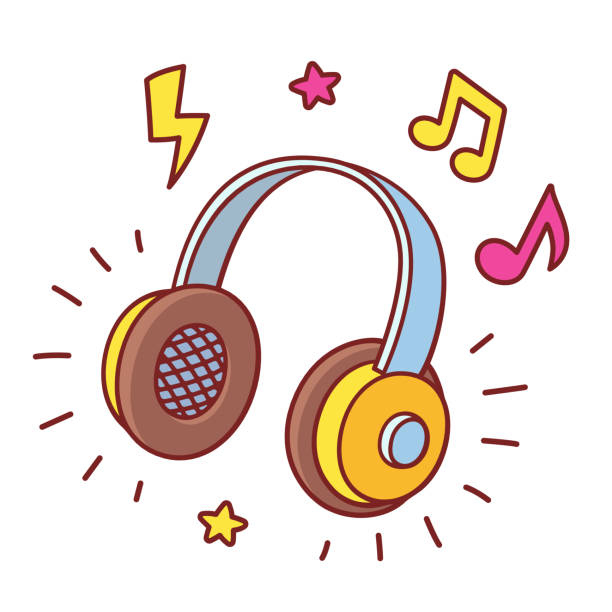 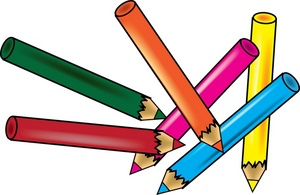 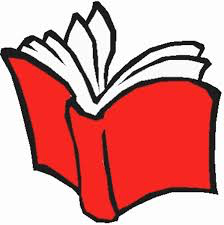 Get Dressed**Additional Morning Routines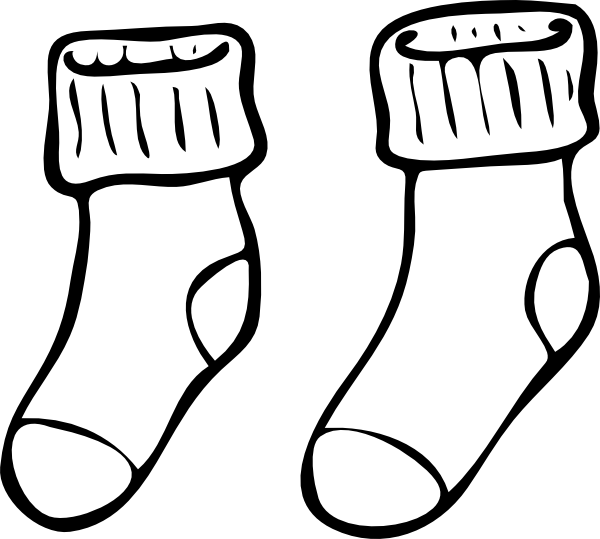 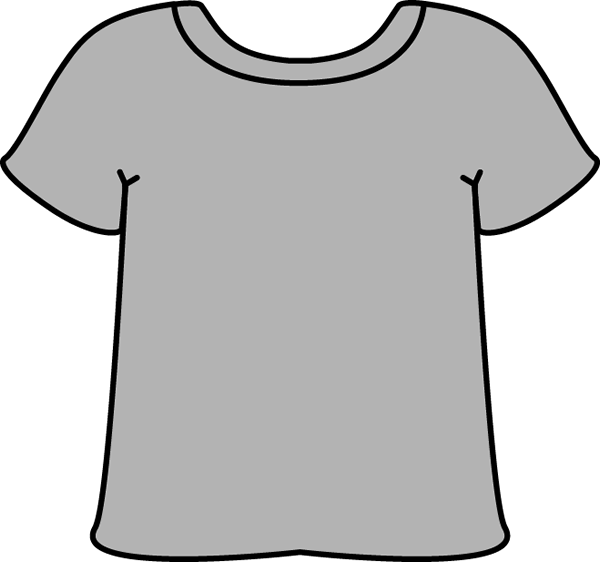 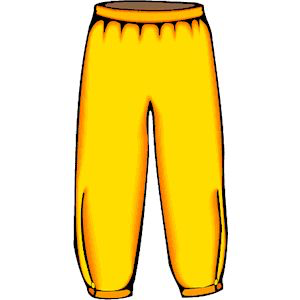 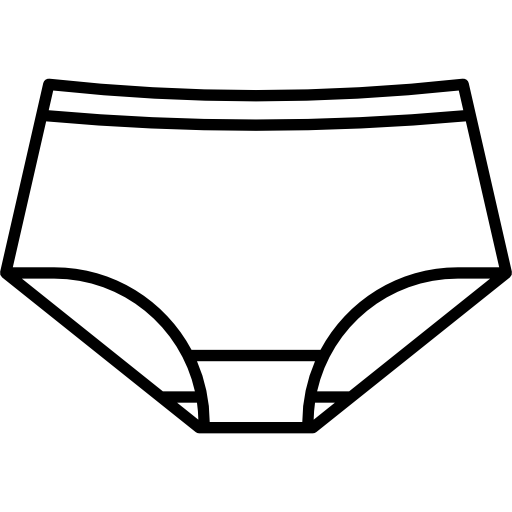 BreakfastMorning Meeting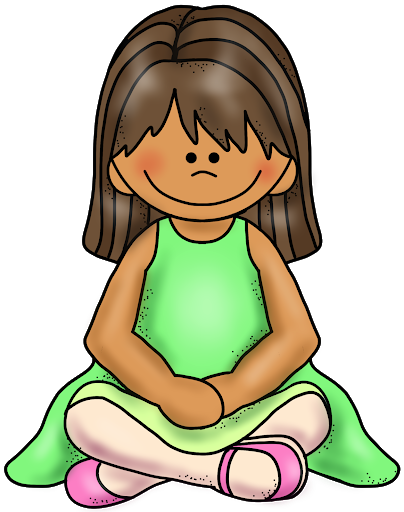 Math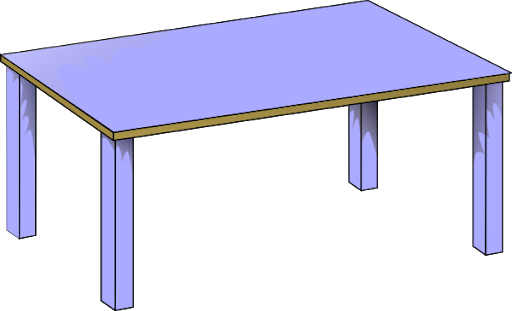 MovementSnack and Read AloudWritingOutdoor TimeQuiet TimeLunch BunchReadingFree PlayDinner…